【申請様式0】プライバシーマーク付与適格性審査申請チェック表一般社団法人中部産業連盟Ｐマーク審査センター　御中プライバシーマーク付与適格性審査申請チェック表　プライバシーマーク付与適格性審査の申請にあたり、以下の必要書類が揃っていることを確認して提出します。　記入いただいた個人情報は、①付与適格性審査（申請受付、現地審査の準備・実施、判定会実施）のため、②審査における業務上の連絡、回答のために使用します。開示/訂正等は直接Ｐマーク審査センターに連絡ください。それ以外の個人情報保護管理者等の詳細については中産連ＨＰの「個人情報の取扱いについて」（https://www.chusanren.or.jp/privacy/index.html）をご覧ください。個人情報の取扱いに同意いただいた上で、申請書の提出をお願いいたします。申請事業者名　　　　　　　　　　　　　　　　　　　　　　　　　　　　　　　　　　　１．必須でご提出いただく書類　※全てのチェック欄に「有」「○」「✔」等のチェック印が付いていることを提出前にご確認ください。２．該当する場合にご提出いただく書類※注１：新規申請時、前回の付与契約の締結後に変更があった場合、「登記事項証明書」及び「定款、その他これに準ずる規程類」の提出が必要となります。なお、「定款、その他これに準ずる規程類」については、法人の形態により、提出していただく書類が異なります。以下の①～③のいずれかを提出してください。①「定款」を提出していただく法人株式会社、有限会社、一般社団法人、一般財団法人、公益社団法人、公益財団法人等のような、定款の作成が法により義務付けされている団体②「寄付行為」を提出していただく法人財団である医療法人、学校法人及び私立学校法64条4項に基づく法人、財団である職業訓練法人のような、寄付行為の作成が法により義務付けられている法人③「団体の運営について定めた規程」を提出していただく法人定款、寄付行為のどちらも作成が法により義務付けられていない団体※団体の運営を定める規程（多数決の原則が行われ、構成員の変更にも係らず団体そのものが存続し、代表の方法・総会の運営・財産の管理その他団体として主要な点を確立していること等を含む）を定款または寄付行為に替わるものといたします。※注２：様式はホームページに掲載していますのでご参照ください。https://www.chusanren.or.jp/pmark/method2.html３．アンケート（任意）※注３：以下のいずれかに該当した場合、現地審査の実施時期のご希望に沿えない場合もあります。あらかじめご了承ください。　①　提出が必要である書類の全てがご提出されていない場合　②　形式審査が完了していない場合※注４：グループ会社とする範囲は、同一の個人情報保護マネジメントシステムをベースに運用している場合を対象といたします。４．ＥＵ域内に拠点を有している事業者より移転された個人情報を取り扱う事業者様への　　アンケート（該当する場合）※十分性認定については下記のJIPDECのHPをご参考にしてください。　https://privacymark.jp/system/operation/suppl_rules/index.html※Pマーク審査で補完的ルールへの対応状況を確認する事業者については下記のHPをご確認ください。　https://privacymark.jp/system/operation/suppl_rules/pdf/supplrules_kaisetsu_add190204.pdf【申請様式1】プライバシーマーク付与適格性審査申請書プライバシーマーク付与適格性審査申請書（　新規　・　更新　）一般社団法人中部産業連盟　殿２０     年    　月　   日    ﾌﾘｶﾞﾅ申請事業者名称　                                                               登録番号（８桁＋付与回数（２桁））                                  （　　　）  所在地 (登記上の本店住所) 〒                                                                                            ﾌﾘｶﾞﾅ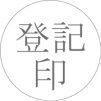 代表者役職                           代表者氏名                                法人番号（※「行政手続における特定の個人を識別するための番号の利用等に関する法律」に係る13桁の番号）当組織は、プライバシーマーク制度の趣旨に賛同し、下記の事項について誓約するとともに申請書類一式を添付してプライバシーマーク付与適格性審査を申請します。記１．「プライバシーマーク付与適格性審査に関する約款」を承認し遵守すること２．プライバシーマーク付与適格性審査のために必要なすべての情報を開示すること３．貴連盟に開示する情報の一切は、事実であること４．「プライバシーマーク制度における欠格事項及び判断基準」に定める欠格事項に該当しないこと５．「風俗営業等の規制及び業務の適正化等に関する法律」（昭和二十三年七月十日法律第百二十二号）第２条第５項に規定する「性風俗関連特殊営業」、又はこれらに類似する営業を営む事業者でないこと６．「探偵業の業務の適正化に関する法律」（平成十八年六月八日法律第六十号）第２条第２項に規定する「探偵業」を事業として行う場合にはJIS Q 15001要求事項に適合した個人情報の取扱いを行うこと以 上              ﾌﾘｶﾞﾅ申請担当者　氏　　名　　　：　　　　　　所属及び役職　：　　　　　　郵便番号　　　：〒　　　　　　勤務先所在地　：　　　　　　電話番号　　　：			（　）　　　　　　FAX番号　　　：　　　　　　e-mailアドレス：			（　）　　　※　現地審査の日程調整等について事前に審査員よりご連絡させていただきますので、	　電話、メールのどちらがよいか（　）の中に○をご記入ください。□　プライバシーマーク・情報セキュリティ関連の情報提供希望の場合は✓をご記入ください。メルマガ配信不要事業者様にも必要に応じてメールをお送りすることがございます。【申請様式2】事業者概要（申請時の申請事業者の概要を記入いただくものです。）【申請様式3】個人情報保護体制（申請事業者で構築している現在の個人情報保護体制について確認するものです。）【申請様式4】個人情報を取扱う業務の概要（申請事業者の事業内容ごとに、取扱う個人情報の概要を記入いただくものです。）【申請様式5】すべての事業所の所在地及び業務内容（申請事業者の事業所分布、並びに、業務概要及び従事者規模を把握し、現地審査訪問先選定の参考とするものです。）【必ず以下のアンケートをご記入ください】・現地審査は個人情報の取扱いが多い事業所に伺います。・審査実施可能な事業所に○を記載してください。・審査員が伺う場合の交通手段を教えてください。（交通費は実費請求となります）公共交通機関の最寄り駅・バス停　（　　　　）から　□徒歩（　　分）　□タクシー（　　分）　　□送迎可公共交通機関の最寄り駅・バス停　（　　　　）から　□徒歩（　　分）　□タクシー（　　分）　　□送迎可・現地審査時に審査員が報告書作成のためのパソコン持ち込みについて、✓をご記入ください。□許可する　□許可しない  ・他の事業者との同居がある場合、事業者名をご記入ください。（　　　　　　　　　　　　）・前回の付与適格性審査申請後以降、増えた事業所がありましたらご記入ください。（　　　　　　　　　　　　）【申請様式6】個人情報保護マネジメントシステム文書の一覧（個人情報保護マネジメントシステム(PMS)実施のために策定された、申請事業者の全文書類（内部規程・様式）の名称と改訂状況を一覧で記入いただくものです。）※本申請様式6については、以下の項目を充足する資料がある場合、その写しをご提出いただくことで代用が可能です。【申請様式7】JIS Q 15001との対応表（申請事業者の内部規程・様式が JIS Q 15001:2017要求事項 附属書Aの全項目に対応していることを示すと共に、審査時には添付の規程類の索引として使用します。）※本申請様式7については、以下の項目を充足する資料がある場合、その写しをご提出いただくことで代用が可能です。【申請様式8】教育・内部監査・マネジメントレビュー（事業者の代表者による見直し）実施サマリー（申請事業者で実施した教育・内部監査・マネジメントレビューの概要について記入いただくものです。）※本申請様式8において、下表の項目を充足する資料があれば、その写しを提出していただくことも可能です。　ただし、個人情報を含んだ資料の提出はご遠慮ください。　また、一度ご提出いただいた書類は返却いたしませんので、必ずコピーをお送りください。※更新申請の場合、前回の審査以降に実施したものを記入してください。(1)教育(2)内部監査(3)マネジメントレビュー【申請様式9】前回適格決定時からの個人情報の取扱いの変化（更新申請時のみ）（前回適格決定後の、事業内容の変更の有無について記入し、変更があった場合、提出が必要です。）※前回の審査から今回の申請までの期間に合併・分社等があった場合、別途、お手続きが必要です。詳しくはホームページ「合併・分社の手続き」でご確認ください。https://privacymark.jp/p-application/merger_procedure/index.htmlﾁｪｯｸ欄No申  請  書　類1【申請様式1】プライバシーマーク付与適格性審査申請書【代表者印(登記印)の捺印必須】2【申請様式2】事業者概要3【申請様式3】個人情報保護体制4【申請様式4】個人情報を取扱う業務の概要5【申請様式5】すべての事業所の所在地及び業務内容6【申請様式6】個人情報保護マネジメントシステム文書の一覧7【申請様式7】JIS Q 15001との対応表8【申請様式8】教育・内部監査・マネジメントレビュー実施サマリー9【申請様式9】前回適格決定時から変更のあった事業の報告（更新申請時のみ必須）10最新の個人情報保護マネジメントシステム文書一式の写し（【申請様式6】、及び【申請様式7】に記載の内部規程・様式の全て。なお、様式は未記入で空欄のままの見本。）ﾁｪｯｸ欄No申  請  書　類11登記事項証明書(「履歴事項全部証明書」または「現在事項全部証明書」)等申請事業者(法人)の実在を証す公的文書の写し(申請の日前3か月以内の発行文書）※注１12定款、その他これに準ずる規程類の写し※注１13変更報告書（前回の付与適格性審査申請後に「事業者名、本店所在地、代表者、申請担当者、個人情報保護管理者」に変更があったが変更報告書を提出していない場合は必須）14探偵業に係る誓約書（「探偵業」を事業として行う場合にはJIS Q 15001要求事項に適合した個人情報の取扱いを行う旨の誓約書の提出が必須）※注２15会社パンフレット等（自社ホームページがない場合）（１）プライバシーマーク付与適格性審査の現地審査に係る実施時期のご希望がある場合、その時期をご記入ください。（申請日から2カ月後以降の第３希望日までご記入ください）※注３第１希望:20　　年　　月　　日   第２候補:20　　年　　月　　日　　第３希望:20　　年　　月　　日その他審査日に関する希望があれば、ご記入ください。　例えば　　○月中旬　○月○日～○日の間　○曜日以外で　等々（２）グループ会社である複数事業者において同時期の現地審査のご希望がある場合、当該グループ事業者名をご記入ください。※注４　　　　・（３）コンサルタント会社を利用している場合、その事業者名をご記入ください。　　　　・自社の子会社や支店を含むEU域内の事業者から十分性認定に基づき、個人情報の提供　（移転）を受けていますか。（　　）　提供を受けている。（　　）　提供を受けていない。国内の他の事業者がEU域内の事業者から十分性認定に基づいて提供（移転）を受けた個人情報について、その国内の他の事業者から提供を受けていますか。（　　）　提供を受けている。（　　）　提供を受けていない上記（１）、（２）の各①に該当する場合、どのような個人情報を取り扱っていますか。　　・（１）①に該当する場合：　　・（２）①に該当する場合：売上高円事業内容登記事項証明書に記載された設立年月日　　　　　年　　　月　　　日登記事項証明書に記載された資本金の額円従 業 者 数役員(監査役含む） ：　　　　　　　名正社員　　　　　　：　　　　　　　名契約社員　　　　　：　　　　　　　名受入派遣社員　　　：　　　　　　　名受入出向社員　　　：　　　　　　　名パート・アルバイト等：　　　　　　名            　合計　　　　　　　　　名事業者のURL・個人情報保護方針を表示するURL・個人情報の入力（取得）を行う全てのURL・・・1個人情報保護管理者個人情報保護管理者1氏名所属及び役職2個人情報保護監査責任者個人情報保護監査責任者2氏名所属及び役職3情報システム管理者情報システム管理者3氏名所属及び役職3個人情報保護マネジメントシステム（PMS）に係わる消費者相談窓口個人情報保護マネジメントシステム（PMS）に係わる消費者相談窓口3(1) 窓口の名称3(2) 担当者の役職名3(3) 連絡先（電話番号、ファックス番号、e-mail等設置しているものを全て記述）No.個人情報を取扱う業務個人情報の種類(代表的なもの)件数（概数）取得方法主な取扱部門個人情報の保管状況1□ 直接書面取得□ 間接書面取得□ 社内□ 社外2□ 直接書面取得□ 間接書面取得□ 社内□ 社外3□ 直接書面取得□ 間接書面取得□ 社内□ 社外4□ 直接書面取得□ 間接書面取得□ 社内□ 社外5□ 直接書面取得□ 間接書面取得□ 社内□ 社外N………………審査実施可能No.事業所所在地個人情報を取扱う業務所属している従業者数(概数)12345N…………No.PMS文書を構成する規程・様式等の名称制定日直近の改訂日12N…………………JIS Q 15001:2017要求事項 附属書A対応するPMS規程の名称と項番（上位規程から階層的に記述）使用する様式A.3.2.1内部向け個人情報保護方針A.3.2.2外部向け個人情報保護方針A.3.3.1個人情報の特定A.3.3.2法令，国が定める指針その他の規範A.3.3.3リスクアセスメント及びリスク対策A.3.3.4資源、役割、責任及び権限A.3.3.5内部規程A.3.3.6計画策定A.3.3.7緊急事態への準備A.3.4.1運用手順A.3.4.2.1利用目的の特定A.3.4.2.2適正な取得A.3.4.2.3要配慮個人情報A.3.4.2.4個人情報を取得した場合の措置A.3.4.2.5  A.3.4.2.4のうち本人から直接書面によって取得する場合の措置A.3.4.2.6利用に関する措置A.3.4.2.7本人に連絡又は接触する場合の措置A.3.4.2.8個人データの提供に関する措置A.3.4.2.8.1外国にある第三者への提供の制限A.3.4.2.8.2第三者提供に係る記録の作成などA.3.4.2.8.3第三者提供を受ける際の確認などA.3.4.2.9匿名加工情報A.3.4.3.1正確性の確保A.3.4.3.2安全管理措置A.3.4.3.3従業者の監督A.3.4.3.4委託先の監督A.3.4.4.1 個人情報に関する権利A.3.4.4.2 開示等の請求等に応じる手続A.3.4.4.3保有個人データに関する事項の周知などA.3.4.4.4保有個人データの利用目的の通知A.3.4.4.5保有個人データの開示A.3.4.4.6保有個人データの訂正，追加又は削除A.3.4.4.7保有個人データの利用又は提供の拒否権A.3.4.5認識A.3.5.1文書化した情報の範囲A.3.5.2文書化した情報（記録を除く。）の管理A.3.5.3文書化した情報のうち記録の管理A.3.6苦情及び相談への対応A.3.7.1運用の確認A.3.7.2内部監査A.3.7.3マネジメントレビューA.3.8是正処置該当する教育に☑実施日・実施期間対象者（新入社員/全社員等）理解度確認方法（確認テスト/ヒアリング等）参加人数□定期 / □臨時□定期 / □臨時□定期 / □臨時□定期 / □臨時該当する監査に☑実施日・実施期間被監査部門（複数部門記載可）指摘事項の件数□適合状況監査 / □運用状況監査□適合状況監査 / □運用状況監査□適合状況監査 / □運用状況監査□適合状況監査 / □運用状況監査□適合状況監査 / □運用状況監査□適合状況監査 / □運用状況監査該当するレビューに☑実施日トップマネジメント指示事項等□定期 / □臨時□定期 / □臨時□定期 / □臨時□定期 / □臨時1.新たな個人情報の取扱い業務実施時期もご記入ください。①新たに個人情報の取り扱いを始めた業務②該当部門③該当個人情報の名称２．個人情報の取り扱いを取り止めた業務実施時期もご記入ください。①個人情報の取り扱いを取り止めた業務②該当部門③該当個人情報の名称3.個人情報の取り扱いが変化した業務実施時期もご記入ください。